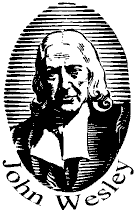 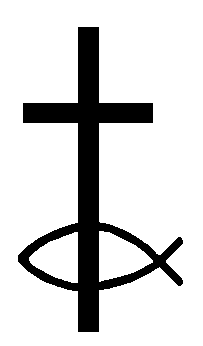 3. számú melléklet a 36/2007. (XII. 22.) SZMM rendelethez Értékelő adatlapSzemélyes adatok Név: ___________________________________________________________________________________Születési hely, idő:_________________________________________________________________________Lakcím:__________________________________________________________________________________Törvényes képviselőjének neve, elérhetősége:____________________________________________________Mérőtábla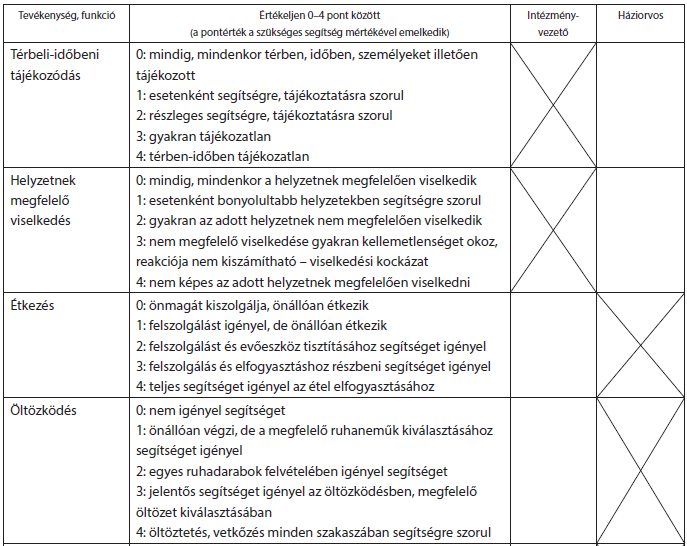 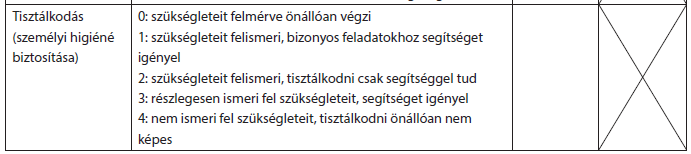 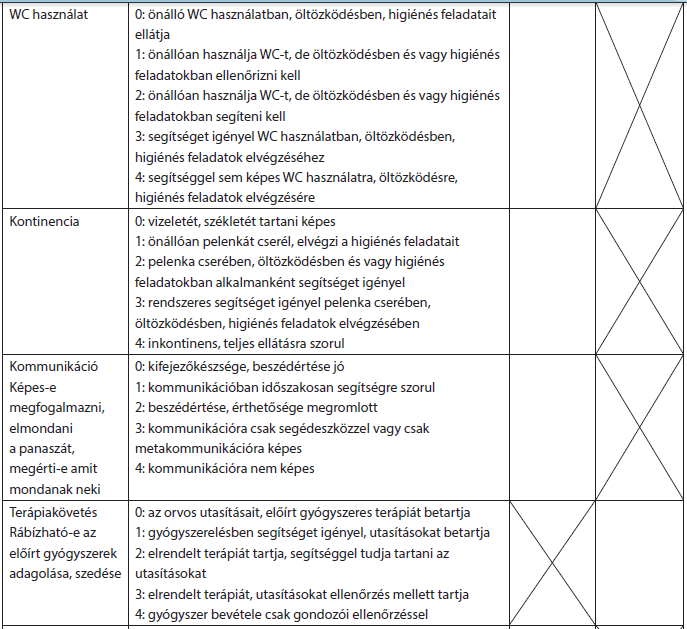 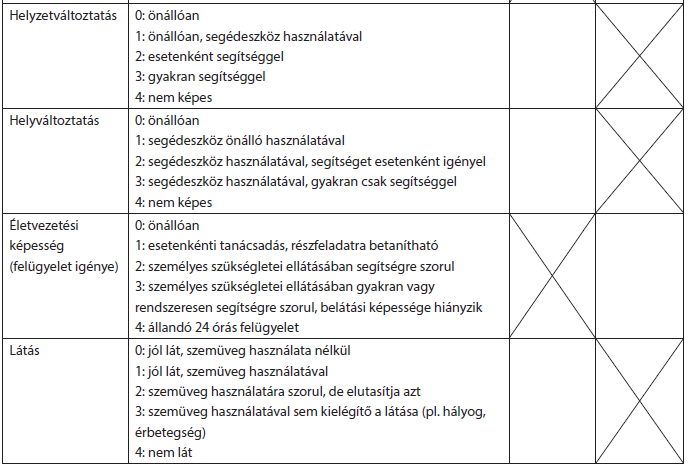 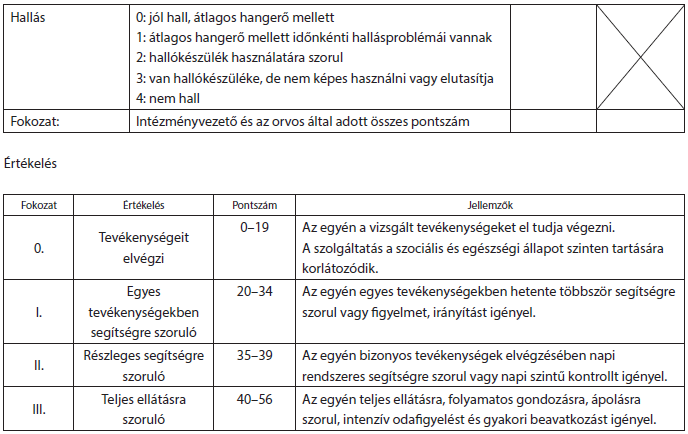 Az irányadó gondozási szükséglet: 0–19: 1 órát el nem érő 20–24 pont: napi 1 óra 25–30 pont: napi 2 óra 31–34 pont: napi 3 óra 35–39 pont: napi 4 óra 40 ponttól: napi 4 órát meghaladó Az igénylő napi gondozási szükséglete(A megfelelő aláhúzandó) :1 órát el nem érő 1 óra 2 óra 3 óra 4 óra 4 órát meghaladó vagy a gondozási szükséglet, valamint az egészségi állapoton alapuló szociális rászorultság vizsgálatának és igazolásának részletes szabályairól szóló 36/2007. (XII. 22.) SZMM rendelet 4. § (1) bekezdés ............... pontja/alpontja szerinti egyéb körülmények állnak fenn. a) hatvanötödik életévét betöltötte és egyedül él, b) hetvenedik életévét betöltötte és lakóhelye közműves vízellátás vagy fűtés nélküli, vagy c) hetvenötödik életévét betöltötte.A vizsgálat eredménye alapján fennálló napi gondozási szükséglet szerint(A megfelelő aláhúzandó, a szociális segítés és a személyi gondozás együttesen is jelölhető): – szociális segítés – szociális segítés a gondozási szükséglet, valamint az egészségi állapoton alapuló szociális rászorultság vizsgálatának és igazolásának részletes szabályairól szóló 36/2007. (XII. 22.) SZMM rendelet 3/A. § (1) bekezdés b) pont .........alpontja szerinti egyéb körülmény alapján – személyi gondozás – idősotthoni elhelyezés nyújtható.Dátum:                                                                                                      ..................................................................                                                                                                                                                  fenntartó képviselője                                                                                                                    .................................................................. 	             orvos